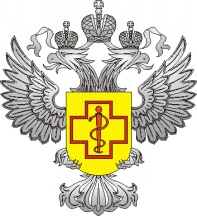 Федеральная служба по надзорув сфере защиты прав потребителей и благополучия человекаФедеральное бюджетное учреждение здравоохранения«Центр гигиены и эпидемиологии в Сахалинской области»Санитарно-эпидемиологический отдел в Курильском  районе694530, Сахалинская область, г Курильск, пер. Строительный,11тел/факс (842454) 4-24-21E-mail: kurilsk@sakhgig.ru№ 65-20-25-157-20  «18» ноября 2020 г.                                                             Директору департамента образованиямуниципального образования«Южно-Курильский городской округ»Немешиной Л.Ю.Направляю Вам СанПиН 2.3/2.4.3590-90 «Санитарно-эпидемиологические требования к организации общественного питания населения», которые вступает в действие с 01 января 2021 года.Прошу Вас направить данные санитарные правила в образовательные учреждения для организации работы.Приложение по тексту на электронную почту.И.О.Заведующего                                          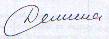 СЭО в Южно-Курильском районе                                                          С.А.ДёминаДёмина С.А. 42-4-74